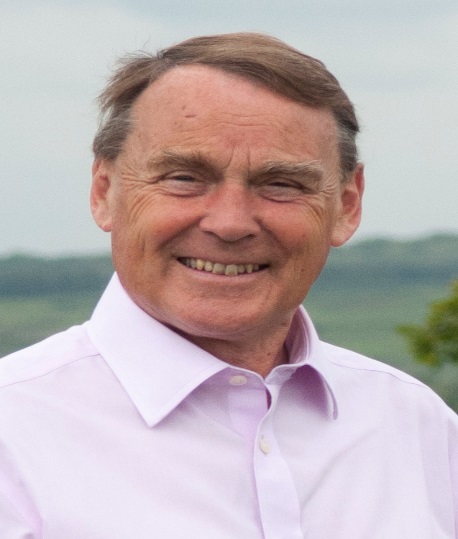 Local Update September 2022Queen Elizabeth III am writing this the day after the death of our much loved Queen but by the time you receive it the period of national mourning and the state funeral will be over.For me, the greatest feeling is one of gratitude for a life well lived and dedicated to the service of us all. Her contribution and example give us, I believe, a source of optimism for our country and its future wellbeing.I am looking forward to attending the County Proclamation of King Charles III on Sunday September 11th.You can be assured that all Council meetings not required by arrangements for the mourning and Accession have been cancelled.God Save the King.RoadsAs part of my continuing campaign to improve our roads, I invited the senior officer responsible for Highways, the man with the purse strings, to tour our area.The good news is that patching work in School Lane,Danehill, will commence shortly.Work has been completed in Mill Lane, Fletching, is due soon at Eight Bells Close and Park View, Buxted.Patching/resurfacing work will be scheduled for the A22 between Millbrook and Wych Cross within a few months.I am hopeful that improvements will be made to Hop Garden in Fairwarp.The bad news is that work I think needs to be done on Beaconsfield Road, Chelwood Gate, at High Hurstwood ,along Straight Half Mile and School Hill in Maresfield, on Nursery Lane and Burrells Lane, Fairwarp, and  High St, Church St and Ruston Bridge Road, Fletching are all regarded as ‘cosmetic’ by County officers I disagree very strongly and have pointed out that works I have seen elsewhere such as in Lewes, Hailsham and Plumpton are on roads less badly maintained than those I have listed.We get a raw deal in my view and I will continue to campaignWealden NewsPlanning.  Work is progressing on the Local Plan hopefully with lower housing numbers than those previously discussed. Strong opposition to the Downlands application is gathering speed.Community Sports Hub. Work is moving ahead on a new sports complex at Lower Dicker, near Hailsham. This will include football pitches, tennis and netball courts, skate park and outside gym.Roy GalleySeptember 9th 2022.Your local Councillors.Roy Galley.   		cllr.roy.galley@eastsussex.gov.uk                     		cllr.roy.galley@wealden.gov.uk01825 713018Toby Illingworth.               Cllr.toby.illingworth@wealden.gov.uk                                            07772 864683